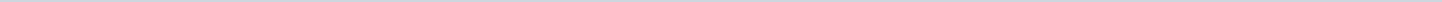 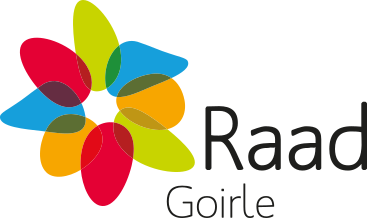 Gemeente GoirleAangemaakt op:Gemeente Goirle29-03-2024 11:39Raadsinformatiebrieven117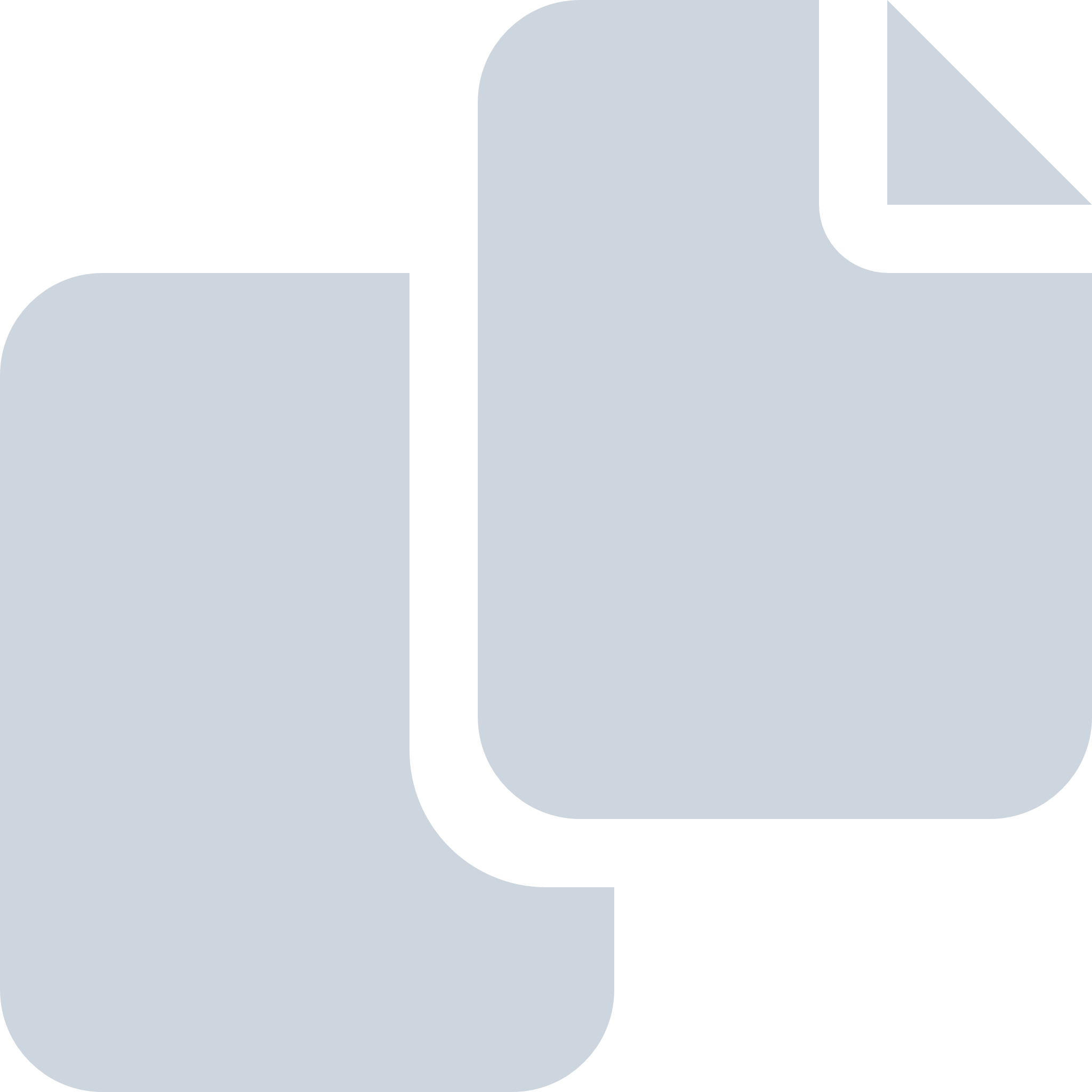 Periode: november 2014#Naam van documentPub. datumInfo1.TKN 13 Raadsinformatie bestemmingsplan in voorbereiding hoek Kloosterstraat - Th. van Diessenstraat11-11-2014PDF,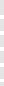 92,33 KB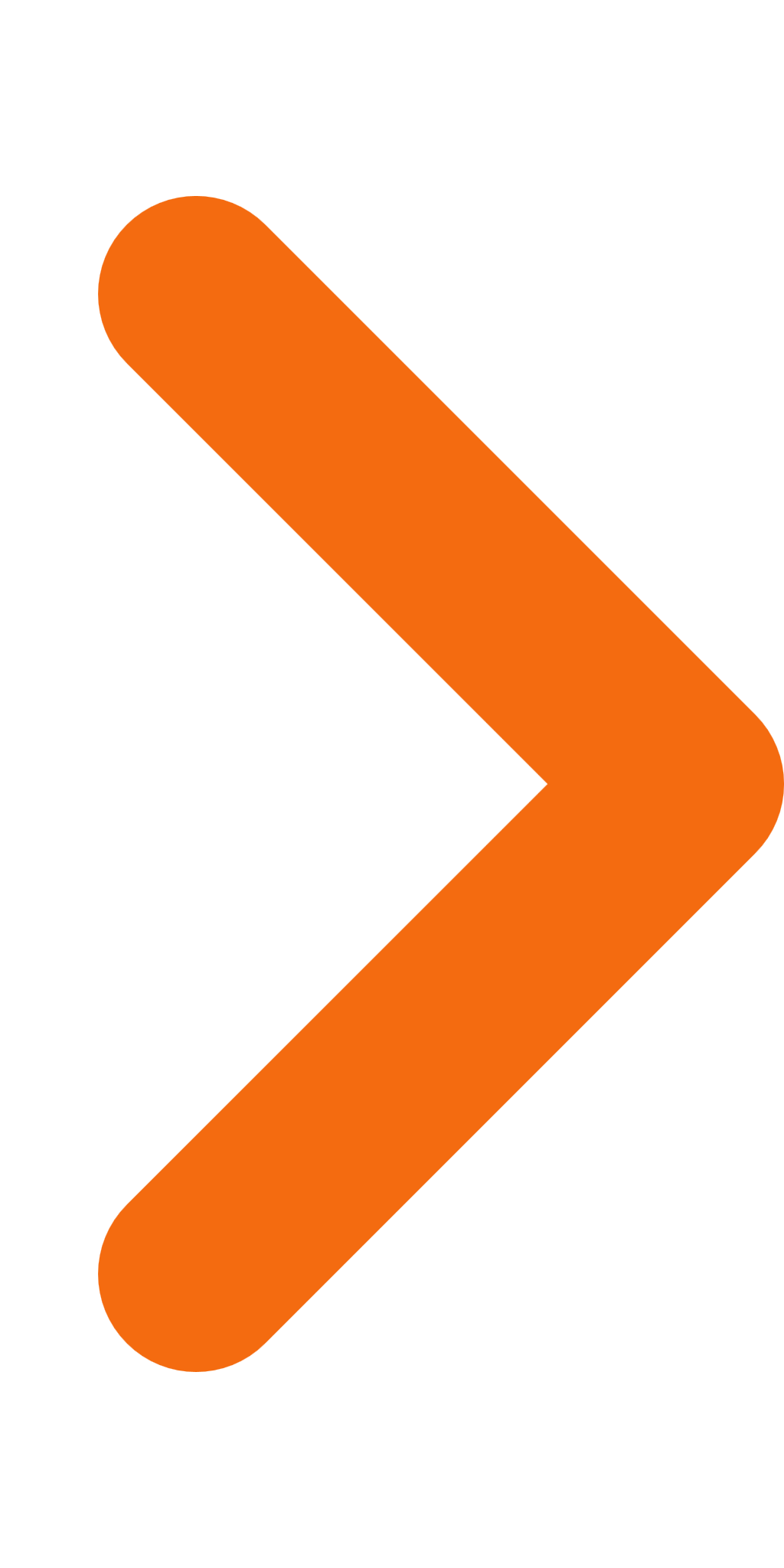 2.TKN 12 raadsinformatie d.d. 9-11-2015 over verkoop brandweerkazerne11-11-2014PDF,38,28 KB3.TKN 03 Raadsinformatie SCAG d.d. 9-11-201511-11-2014PDF,92,43 KB4.TKN 05 Raadsinformatie d.d. 2-11-2015 over burgerjaarverslag11-11-2014PDF,84,48 KB5.TKN 04 Berekening Toeristenbelasting11-11-2014PDF,150,12 KB6.TKN 04  Raadsinformatie d.d. 30-10-2015 over toeristenbelasting11-11-2014PDF,81,05 KB7.TKN 02 Raadsinformatie d.d. 2-11-2015 over huisvesting 't Loket11-11-2014PDF,79,76 KB8.TKN 09 raadsinformatie Glasvezel in de gemeente Goirle GEWIJZIGD11-11-2014PDF,91,19 KB9.TKN 01 Raadsinformatie d.d. 2-11-2015 over subsidiebedragen verenigingen 201611-11-2014PDF,149,58 KB10.TKN 03 Raadsinformatie Energieneutrale woningen in HvB11-11-2014PDF,98,34 KB11.TKN 02 Raadsinfo aanbestedingsprocedure basisschool Vonder 9-10-201511-11-2014PDF,79,47 KB12.TKN 01 Raadsinformatie bestemmingsplan in voorbereiding Tilburgsseweg 116a11-11-2014PDF,126,71 KB13.Raadsinformatie d.d. 30-9-2015 over kwijtschelding gemeentelijke belastingen 201611-11-2014PDF,82,01 KB14.TKN 03 Raadsinformatie omgevingsdienst11-11-2014PDF,86,04 KB15.TKN 06 Raadsinformatie subsidiering verenigingen 201611-11-2014PDF,107,17 KB16.TKN 05 Raadsinformatie Kameleon mbt aanbesteding11-11-2014PDF,86,69 KB17.TKN 04 De Kanteling ervaringen van cliënten over 201411-11-2014PDF,734,54 KB18.TKN 04 Raadsinformatie Klanttevredenheidsondersoek kanteling WMO11-11-2014PDF,88,18 KB19.TKN 03 Raadsinformatie Informatienota Jeugdwerkloosheidsvrij zone11-11-2014PDF,152,04 KB20.TKN 03 Raadsinformatie Nota Jeugdwerkloosheidsvrij zone uitvoeringsprogramma11-11-2014PDF,858,86 KB21.Raadsinformatie reactie participatieraad Verordening Kwijtschelding11-11-2014PDF,91,39 KB22.TKN 13 Raadsinformatie extra budget renovatie Molenpark11-11-2014PDF,40,67 KB23.TKN 08 raadsinformatie jaarverslag Kinderopvang 201411-11-2014PDF,53,71 KB24.TKN 12 Raadinformatie jaarverslag Omgevingsdienst OMWB11-11-2014PDF,43,43 KB25.TKN 11 raadsinformatie opvang statushouders11-11-2014PDF,42,67 KB26.TKN 10 raadsinformatie Platinum Stable11-11-2014PDF,44,03 KB27.TKN 06 Raadsinformatie jaarrekening 2014 SCAG11-11-2014PDF,87,68 KB28.TKN 05 Raadsinformatie over politiecijfers RTL11-11-2014PDF,134,68 KB29.TKN 04  Raadsinformatie d.d. 6-7-2015 over vragen CDA Dorpsstraat Goirle11-11-2014PDF,95,63 KB30.TKN 05 Raadsinformatie d.d. 7-7-2015 Hart van Brabant over jeugdzorg11-11-2014PDF,83,21 KB31.TKN 03 bijlage 2 memo parkeren 2e kwartaal parkeergarage 11-11-2014PDF,132,81 KB32.TKN 03 B en W Evaluatie parkeergarage -211-11-2014PDF,649,40 KB33.TKN 03 Raadsinformatie 1e evaluatie parkeergarage11-11-2014PDF,98,40 KB34.TKN 03 Raadsinformatie Gemeentelijke samenwerking Hilvarenbeek, Oisterwijk en Goirle11-11-2014PDF,93,15 KB35.TKN 03 Raadsinformatie d.d. 28-6-2015 betaling huishoudelijke hulp met alfacheque niet langer door SVB11-11-2014PDF,93,87 KB36.TKN 02 Raadsinformatie d.d. 4-6-2015 over Sociaal Calamiteiten Protocol11-11-2014PDF,80,64 KB37.TKN 01 Raadsinformatie d.d. 30-6-2015 uitschrijving KDV 't Dorpje Riel11-11-2014PDF,96,72 KB38.TKN 01 Raadsinformatie d.d. 17-6-2015 herziening grondexploitaties11-11-2014PDF,129,89 KB39.TKN 02 Raadsinformatie d.d. 17-6-2015 over herziening grondexploitaties11-11-2014PDF,129,68 KB40.TKN 01 Raadsinformatie d.d. 1-6-2015 centrumcirculatie Goirle11-11-2014PDF,90,58 KB41.Raadsinformatie onderzoeksvoorstel accomodatiebeleid11-11-2014PDF,148,36 KB42.TKN 09 Raadsinformatie uitschrijving Kinderdagverblijf 't Dorpje11-11-2014PDF,96,63 KB43.TKN 03 Raadsinformatie over te hevelen budgetten jaarstukken.11-11-2014PDF,109,93 KB44.TKN 07 Raadsinformatie ontoereikend budget jeugdhulp en opzet lobbytraject11-11-2014PDF,58,36 KB45.TKN 04 Raadsinformatie Energiegegevens in Milieujaarverslag11-11-2014PDF,89,95 KB46.TKN 01 Raadsinformatie over ID-covers11-11-2014PDF,42,07 KB47.TKN 03 bijlage Onderzoekvoorstel Accomodatiebeleid11-11-2014PDF,525,96 KB48.TKN 04 Raadsinformatie d.d. 21-05-2015 besteding regionale ESF middelen11-11-2014PDF,94,49 KB49.TKN 03 Raadsinformatie_kermis 201511-11-2014PDF,47,70 KB50.TKN 02 Raadsinformatie d.d. 11-5-2015 over hondenspeelweide11-11-2014PDF,84,45 KB51.TKN 01 Raadsinformatie d.d. 18-5-2015 over duurzaamheid basisschool Kameleon en De Vonder11-11-2014PDF,96,16 KB52.TKN 03 Raadsinformatie d.d. 19-5-2015 over onderzoeksvoorstel accomodatiebeleid11-11-2014PDF,145,87 KB53.TKN 02 Raadsinformatie d.d. 18-5-2015 over duurzaamheid bs Kameleon en de Vonder11-11-2014PDF,96,16 KB54.TKN 01 Raadsinformatie d.d. 11-5-2015 stand van zaken over volwasseneducatie 2015 e.v.11-11-2014PDF,90,28 KB55.TKN 07 Raadsinformatie d.d. 17-04-2015 over samenwerking Hilvarenbeek-Oisterwijk-Goirle11-11-2014PDF,83,61 KB56.TKN 12 Bijlage - mail aan werkgroep Echt Riel11-11-2014PDF,366,36 KB57.TKN 12 Beantwoording vragen raad doorgaande weg Riel11-11-2014PDF,116,39 KB58.TKN 11 Raadsinformatie afvalinzameling11-11-2014PDF,95,40 KB59.TKN 15 Raadsinformatie Situatie TSN Thuiszorg11-11-2014PDF,90,94 KB60.TKN 14 Raadsinformatie Ouderbijdrage jeugdhulp11-11-2014PDF,83,44 KB61.TKN 05 raadsinformatie intergemeentelijke samenwerking GHO11-11-2014PDF,83,61 KB62.TKN 02 Raadsinformatie Platinum Stable11-11-2014PDF,86,14 KB63.TKN 10 Raadsinformatie d.d. 14-4-2015 over analyse landschap-ecologie-geologie rand Rielsche Heide quick scan11-11-2014PDF,84,28 KB64.TKN 08 Raadsinformatie d.d. 14-4-2015 dossier Platinum Stable11-11-2014PDF,83,55 KB65.TKN 13 Raadsinformatie d.d. 30-3-2015 startnotitie  regionale nota gezondheidsbeleid11-11-2014PDF,47,68 KB66.TKN 06 Raadsinformatie bestemmingsplanwijziging11-11-2014PDF,198,25 KB67.TKN 12 Raadsinformatie tijdelijke huisvesting De Vonder in Riel11-11-2014PDF,84,99 KB68.TKN 05 Raadsinformatie Tijdelijke huisvesting basisschool De Vonder te Riel11-11-2014PDF,82,72 KB69.TKN 10 Raadsinformatie update cerificering Bureau Jeugdzorg m.i.v. 1 april 201511-11-2014PDF,82,82 KB70.TKN 04 Raadsinformatie uitspraak Raad van State inzake bestemmingsplan Stappegoor 201311-11-2014PDF,94,42 KB71.TKN 03 Raadsinformatie Ontwikkeling Boschkens fase 4 (a)11-11-2014PDF,87,75 KB72.TKN 09 Antwoord college op vragen van PAG over vervoer medewerkers Diamantgroep11-11-2014PDF,101,05 KB73.TKN 07 Raadsinfo injectienaalden11-11-2014PDF,88,40 KB74.TKN 06 Raadsinformatie update certificering Bureau Jeugdzorg11-11-2014PDF,80,99 KB75.TKN 02  Raadsinformatie dossier Platinum Stables11-11-2014PDF,84,14 KB76.TKN 04  Aanvraagformulier Back to Basics verenigingen 2016-201711-11-2014PDF,107,04 KB77.TKN 04 Raadsinformatie subsidiesystematiek verenigingen 2016 en 201711-11-2014PDF,87,77 KB78.TKN 03 Antwoorden op vragen SP over PGB's11-11-2014PDF,97,28 KB79.TKN 02  Raadsinformatie certificering Bureau Jeugdzorg11-11-2014PDF,90,51 KB80.TKN 07 Afwegingsnotitie vergoedingen commissies gemeente Goirle11-11-2014PDF,83,77 KB81.TKN 07  raadsinformatie commissievergoedingen11-11-2014PDF,88,28 KB82.TKN 01 Raadsinformatie afronding situatie Thebe 9 maart 2015 11-11-2014PDF,83,08 KB83.TKN 06 bijlage raadsinformatie vragen SP rotonde11-11-2014PDF,67,64 KB84.Raadsinformatie over opslag Jeugdvakantiewerk11-11-2014PDF,85,79 KB85.TKN 02 Afwegingsnotitie vergoedingen commissies gemeente Goirle11-11-2014PDF,83,77 KB86.TKN 02  raadsinformatie commissievergoedingen11-11-2014PDF,88,28 KB87.TKN 06 Raadsinformatie opslag Jeugdvakantiewerk11-11-2014PDF,85,82 KB88.TKN 05 Raadsinformatie certificering Bureau Jeugdzorg11-11-2014PDF,90,03 KB89.TKN 04  Raadsinformatie SCAG11-11-2014PDF,92,09 KB90.TKN 03 raadsinformatie lobbybrieven decentralisatie-uitkering Jeugdzorg11-11-2014PDF,98,41 KB91.TKN 01 Raadsinformatie selectieprocedure leden participatieraad11-11-2014PDF,351,79 KB92.TKN 05 Raadsinformatie grondexploitaties december 201411-11-2014PDF,56,84 KB93.TKN 01 Raadsinformatie gebruikers onze accommodaties van buiten Goirle11-11-2014PDF,89,54 KB94.Raadsinformatie collegereacties op adviezen Nota Minimabeleid 2015-201811-11-2014PDF,83,42 KB95.TKN 06 Raadsinformatie situatie Thebe11-11-2014PDF,86,86 KB96.TKN 05 raadsinformatie objectief verdeelmodel Jeugdzorg11-11-2014PDF,85,07 KB97.TKN 04 Raadsinformatie brief VvC-ASB stand van zaken naheffing Attero 11-11-2014PDF,321,91 KB98.TKN 04 raadsinformatie gebruikers onze accommodaties van buiten Goirle11-11-2014PDF,89,54 KB99.TKN 03 Raadsinformatie sloop basisschool De Kameleon11-11-2014PDF,83,51 KB100.Raadsinformatie collegereacties op adviezen Nota Minimabeleid 2015-201811-11-2014PDF,43,53 KB101.TKN 03 Raadsinformatie monitoring bedrijventerreinen11-11-2014PDF,107,72 KB102.TKN 02 Raadsinformatie contract exploitatie milieustraat, kringloopwinkel, transport en verwerken afvalstromen11-11-2014PDF,98,75 KB103.TKN 02 Raadsinformatie certificering BJZ11-11-2014PDF,99,28 KB104.TKN 01 Raadsinformatie stand van zaken situatie Thebe 24 december 201411-11-2014PDF,100,52 KB105.TKN 01 Raadsinformatie Platinum Stables11-11-2014PDF,99,10 KB106.TKN 07 Raadsinformatie Thebe11-11-2014PDF,269,44 KB107.TKN 07  Raadsinformatie  Vijfhuizenbaan 1 - 3 Riel11-11-2014PDF,116,66 KB108.TKN 06 Raadinformatie propaantankproject11-11-2014PDF,85,42 KB109.TKN 05 Raadsinformatie gebruik bouwhal door SKB11-11-2014PDF,39,74 KB110.TKN 04 Raadsinformatie witte vlekken mobiele telefonie11-11-2014PDF,50,27 KB111.TKN 03 Raadsinformatie draagvlakmeting verordening BI-zone centrumgebied11-11-2014PDF,84,59 KB112.TKN 06 raadsinformatie BOOG11-11-2014PDF,82,78 KB113.TKN 05 Preventieplan Schulddienstverlening 2014-201711-11-2014PDF,194,52 KB114.TKN 04 Raadsinfo Huishoudelijke Hulp 2015-201611-11-2014PDF,23,17 KB115.TKN 02 Raadsinformatie bestemmingsplan in voorbereiding11-11-2014PDF,236,27 KB116.TKN 02 raadsinformatie regionale begroting Jeugdzorg11-11-2014PDF,82,46 KB117.TKN 01 raadsinformatie resultaten  pilot kinderen vooruit11-11-2014PDF,96,86 KB